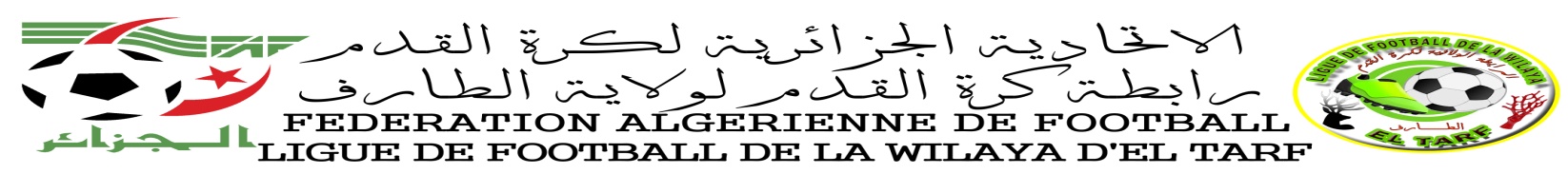 PROGRAMMATION CHAMPIONNAT  U19 " MATCH  RETARD" SAISON 2019/2020DIVISION HONNEURJOURNEE DU: 13-14/03/2020Exempte : ABES . ESEC . LIEUXDATESN° RENCRENCONTREHORCATOBSCHEBAITTACommunalSAMEDI 14/03/202045UZA VS WAK 12 H00U197eme  JOURNNE EL CHATT CommunalVENDREDI 13/03/202046ORCT VS CMR 10 H00U1911eme  JOURNNEAIN KARMACommunalVENDREDI 13/03/202047WAB VS CRBZ 10 H00U1910eme  JOURNNE